615   Elazığ Depremi Yardım Kampanyası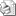 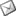 Sayı     : 2010 / 615İLGİ   : T.C. İzmir Valiliği İl Yazı İşleri Müdürlüğü’nün 10.03.2010 tarih, 457 sayılı yazısıElazığ ili ve çevresinde meydana gelen deprem sebebiyle felaketzede vatandaşlarımıza yardımda bulunmak üzere İzmir Valimiz Sayın M. Cahit KIRAÇ Başkanlığında bir komite oluşturularak yardım kampanyası başlatıldığı ilgi yazı ile Birliğimize bildirilmiştir.Yardım kampanyası ile ilgili açılan yardım hesaplarının bulunduğu banka ve hesap no.ları aşağıya çıkarılmıştır.Yardım Kampanyasının; Odanız Yönetim - Denetim Kurulu Üyelerinize ve Odanız üye esnaf ve sanatkarlarımıza duyurularak felaketzede vatandaşlarımıza yardımın sağlanması için gereğinin yapılması hususunu önemle rica ederiz.Özcan KILKIŞ                                                                                               Hilmi KURTOĞLUGenel Sekreter                                                                                                  Başkan VekiliElazığ Depremi Yardım KampanyasıBanka ve Hesap Numaraları                       :  İş Bankası Konak Şubesi ( 3408 )                : 2175059Vakıflar Bankası İzmir Şubesi ( 004 )           : 00158007297034286T.C. Ziraat Bankası Konak Şubesi ( 776 )   : 34794930 – 5006